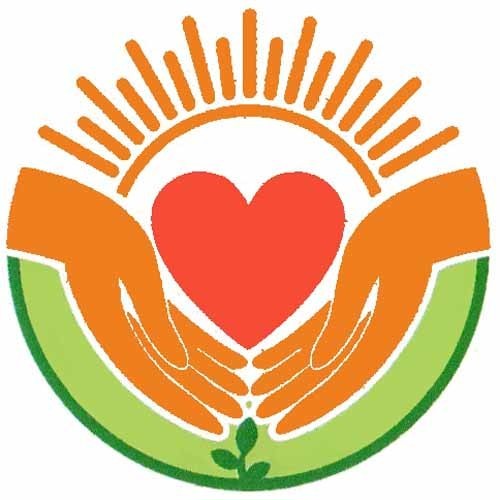 МКУК Ордынская ЦБССпиринская сельская библиотекаПрограмма работы клуба ветеранов«Родник»1. Клуб является добровольным общественным объединением.2. Клуб объединяет людей пенсионного возраста, проживающих в с. Спирино Ордынского района. 3.  Основные принципы деятельности Клуба:- общедоступность,- содержательность,- разнообразие,- активное участие всех членов Клуба в проводимых мероприятиях.2. Цели и задачи Клуба.1. Организация общения и содержательного досуга людей пожилого возраста.2. Активизация деятельности библиотеки по работе с ветеранами, укрепление партнёрских отношений с местной и районной ветеранской организацией.3. Привлечение внимания общественности и властей к проблемам людей пожилого возраста.3. Организация работы Клуба.1. Работа Клуба осуществляется согласно заранее разработанному и утверждённому общим собранием плану с возможными изменениями.2. Клуб создаётся по собственной инициативе и работает под руководством председателя ветеранской организации при библиотеке.3.Численный состав Клуба не ограничен.4. Расписание работы Клуба составляется с учётом мнения членов Клуба. 4. Формы и методы работы Клуба..1. На заседаниях Клуба используются следующие формы и   работы:  - вечера - встречи, устные журналы, тематические вечера,  вечера воспоминаний,  - конкурсные и развлекательные программы, диспуты и пр.5. Официальные документы Клуба,- Список членов клуба,Лесникова Галина Григорьевна Овсянникова Татьяна НиколаевнаЛихоманенко Татьяна Васильевна Кашенцева Татьяна ВасильевнаСалтыкова Любовь Ивановна Сивиринова Нина михайловнаСухова Вера Александровна Красильникова Раиса ГеоргиевнаУльянова Антонида Дмитриевна Дзюба Ирина НиколаевнаРуководитель клуба - Лихачева Валентина Ивановна- План работы Клуба,Зав.филиалом  Лихачева В.И.№п/пНаименование мероприятияСрокипроведенОтветствен.1.Акция «Книга – ветерану»январьЛихачева Лесникова2.Бенефис: «Бриллианты в библиотечной короне»Час искусства: «О балете «Лебедине озеро» к 125-летию первой постановкифевральЛихачеваЛесникова 3.Выставка – поздравление «Самым милым и любимым»МартЛихачеваАктив.4.Фото-выставка: «Село мое неброское, любимое, родное»Просмотр видеоролика «Мое село»Урок экологии «Земля – сокровищница мира»АпрельЛихачева 5.Час краеведения «Ордынскому району – 95»Май.Лихачева Тыркова6.Экскурсия в театр. (По выбору членов клуба)Сентябрь ЛихачеваЛесникова 7.Беседа «Праздник белых журавлей» (история праздника) громкие чтения стихотворений Р. Гамзатова.Октябрь ЛихачеваАктив 8.День толерантности «Будем жить, друг друга уважая»Ноябрь Лихачева 9Круглый стол «В центре внимания права человека»Декабрь Лихачева